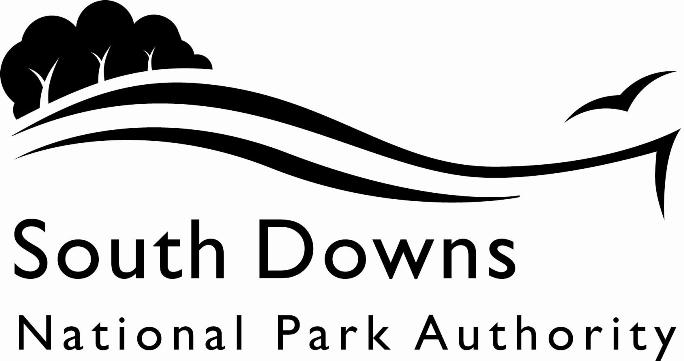 Town and Country Planning Acts 1990Planning (Listed Building and Conservation Area) Act 1990LIST OF NEW PLANNING AND OTHER APPLICATIONS, RECEIVED AND VALIDWEEKLY LIST AS AT 15 March 2021The following is a list of applications which have been received and made valid in the week shown above for the recovered areas within the South Downs National Park (Adur District Council, Arun District Council, Brighton & Hove Council, Wealden District Council, Worthing Borough Council and county applications for East Sussex, Hampshire and West Sussex County Councils), and for all “Called In” applications for the remainder of the National Park area. These will be determined by the South Downs National Park Authority.IMPORTANT NOTE:The South Downs National Park Authority has adopted the Community Infrastructure Levy Charging Schedule, which will take effect from 01 April 2017.  Applications determined after 01 April will be subject to the rates set out in the Charging Schedule (https://www.southdowns.gov.uk/planning/planning-policy/community-infrastructure-levy/).  If you have any questions, please contact CIL@southdowns.gov.uk or tel: 01730 814810.  Want to know what’s happening in the South Downs National Park? 
Sign up to our monthly newsletter to get the latest news and views delivered to your inboxwww.southdowns.gov.uk/join-the-newsletterApplicant:		Emma MachinProposal:	To install 4 ground mounted substations (less than 29m3 each) and install underground cables to allow for the removal of overhead high voltage poles and line.Location:	The Village, Alciston, East Sussex, Grid Ref:	550837 106105Applicant:		Mr Daniel LarkinProposal:	Ash tree (T1) - 30% crown reduction and thin as part of ongoing pruning scheme.Location:	6 The Broadway, Alfriston, BN26 5XLGrid Ref:	551695 103042Applicant:		Paul GriffithsProposal:	Creation of horse riding menage for private use by a family.Location:	Merrivale Farm , Selden Lane, Patching, BN13 3ULGrid Ref:	507642 105735Applicant:		Anne-Marie Organ (Diocesan Registry Clerk)Proposal:	Replacement of the existing Victorian and 20th Century fixed pews with stackable pews.Location:	Saint Michael and All Angels Church, The Village, Berwick, Polegate, East Sussex, BN26 6SNGrid Ref:	551885 104924Applicant:		Mr & Mrs A BoyleProposal:	Single storey extension (Demolition of external wall to former conservatory).  new window to the rear elevation at first floor level.Location:	1 Elven Lane, East Dean, BN20 0LGGrid Ref:	556143 98171Applicant:		Mr Roger LovelessProposal:	T1 Atlas Blue Cedar- FellT2 Horsechestnut- Reduce back to previous points ( approx 2-2.5m)Location:	Woodlands , The Street, Fulking, BN5 9LTGrid Ref:	524899 111433Town and Country Planning Acts 1990Planning (Listed Building and Conservation Area) Act 1990LIST OF NEW PLANNING AND OTHER APPLICATIONS, RECEIVED AND VALIDWEEKLY LIST AS AT 15 March 2021The following is a list of applications which have been received and made valid in the week shown above. These will be determined, under an agency agreement, by Chichester District Council, unless the application is ‘called in’ by the South Downs National Park Authority for determination. Further details regarding the agency agreement can be found on the SDNPA website at www.southdowns.gov.uk.If you require any further information please contact Chichester District Council who will be dealing with the application.IMPORTANT NOTE:The South Downs National Park Authority has adopted the Community Infrastructure Levy Charging Schedule, which will take effect from 01 April 2017.  Applications determined after 01 April will be subject to the rates set out in the Charging Schedule (https://www.southdowns.gov.uk/planning/planning-policy/community-infrastructure-levy/).  If you have any questions, please contact CIL@southdowns.gov.uk or tel: 01730 814810.  Want to know what’s happening in the South Downs National Park? 
Sign up to our monthly newsletter to get the latest news and views delivered to your inboxwww.southdowns.gov.uk/join-the-newsletterApplicant:		Mr Keith BonnerProposal:	Repainting of window frames.Location:	Rose Cottage , Bignor Road, Bignor, RH20 1PQGrid Ref:	498402 114636Applicant:		Mr. Tim WaiteProposal:	Repacement of roof tiles. Repointing of chimneys.Location:	Bankside , Bell Lane, Cocking, GU29 0HUGrid Ref:	487709 117662Applicant:		Mr Anthony SmithProposal:	UPVC Cladding to front elevation (South facing).Location:	Bell House , Bell Lane, Cocking, GU29 0HUGrid Ref:	487647 117605Applicant:		Mr Tony BaileyProposal:	Notification of intention to fell 1 no. Oak tree (T1).Location:	Vectis , Easebourne Street, Easebourne, GU29 0ALGrid Ref:	489538 122692Applicant:		Ms Alison TaylorProposal:	To erect a wooden children's playhouse.Location:	Hatch Wood House , Hatch Lane, Kingsley Green, Fernhurst, GU27 3LJGrid Ref:	489770 130312Applicant:		Mr & Mrs BrahamProposal:	Internal layout alteration of the ground and first floor of the northwest wing.Location:	Fittleworth House , Bedham Lane, Fittleworth, RH20 1JHGrid Ref:	500891 119586Applicant:		Mr. & Ms. S. & C. Croson & JackmanProposal:	Erection of driveway gates.Location:	Ivy Cottage , Lower Street, Fittleworth, RH20 1JEGrid Ref:	501053 118965Applicant:		Mr Harvey WilliamsProposal:	Erection of garden shed.Location:	5 Admirals Walk, Funtington, PO18 9LBGrid Ref:	480239 108155Applicant:		Mr & Mrs HulmeProposal:	Extension to the first floor with pitched and living roof. Alterations to the external elevations. Replacement Garage.Location:	Caerfai , Church Lane, South Harting, GU31 5QFGrid Ref:	478391 119463IMPORTANT NOTE: This application is liable for Community Infrastructure Levy and associated details will require to be recorded on the Local Land Charges Register. If you require any additional information regarding this, please contact CIL@southdowns.gov.uk or tel: 01730 814810.Applicant:		Mrs Ellen TwiskProposal:	Single storey rear extensionLocation:	Marden Meadow , East Harting Street, East Harting, GU31 5LYGrid Ref:	479826 119460Applicant:		Mr & Mrs BardoeProposal:	Erection of a single storey opensided entrance porch with piched roof.Location:	Ivydene , Nyewood Road, Nyewood, South Harting, GU31 5HYGrid Ref:	480186 121725Applicant:		Mr Robert DalgetyProposal:	Installation of 1 no. garden shed using existing hard standing, trellis to top of existing brick wall and 1 no. post for privacy sign.Location:	North Pavilion, Raughmere Drive, Lavant, Chichester, West Sussex, PO18 0ABGrid Ref:	485987 107929Applicant:		Mr Robert DalgetyProposal:	Installation of 1 no. garden shed using existing hard standing, trellis to top of existing brick wall and 1 no. post for privacy sign.Location:	North Pavilion, Raughmere Drive, Lavant, Chichester, West Sussex, PO18 0ABGrid Ref:	485987 107929Applicant:		YoungsProposal:	Reinstatement and restoration of ballroom, following structural repairs - including replacement oak floor to match existing, restoration of ceiling, 2 no. new timber doors, new decorative alcove, restored fireplace and alterations to 2 no. windows and removal of 1 no. window on north elevation.Location:	Lavant House School, West Lavant Road, Lavant, Chichester, West Sussex, PO18 9ABGrid Ref:	485111 108294Applicant:		Mr Alex LangheinProposal:	Replacement of existing modern timber casement windows. New windows to match existing, configuration, material and colour. Incorporating high performance glass.Location:	87 - 88 Trumley, West Stoke Road, Lavant, West Sussex, PO18 9AYGrid Ref:	484208 108549Applicant:		Mr Alex LangheinProposal:	Replacement of existing modern timber casement windows. New windows to match existing, configuration, material and colour. Incorporating high performance glass.Location:	87 - 88 Trumley, West Stoke Road, Lavant, West Sussex, PO18 9AYGrid Ref:	484208 108549Applicant:		Mr S BrownProposal:	Rear extension over existing single storey flat roof extension. Re-submission of Planning Approval SDNP/17/00809/HOUS.Location:	32 Northside, Mid Lavant, Chichester, PO18 0BXGrid Ref:	485413 109004Applicant:		Mr & Mrs HallProposal:	Ground floor rear extension with associated roof works.Location:	4 Oldwick Meadows, Lavant, PO18 0BEGrid Ref:	485611 108078Applicant:		Mrs. S QuineyProposal:	Proposed in-ground swimming pool.Location:	Gentils Farm , Lickfold Road, Lodsworth, GU28 9EYGrid Ref:	492547 126325Applicant:		Mr & Mrs De LorenzoProposal:	Demolition of existing oil tank and omission of free standing plant shed to be replaced by proposed semi-basment plant room extension.Location:	Brickyard Cottage , Surrey Road, Lodsworth, GU28 9DRGrid Ref:	492730 124412Applicant:		Mr and Mrs S BrooksProposal:	Propsoed lawful development erection of outbuilding on existing garden land.Location:	The Garden Cottage , Highstead Lane, Lickfold, Lodsworth, GU28 9DXGrid Ref:	492496 125854Applicant:		Mr Doug BicknellProposal:	Change of use from CW warehouse to mixed use of B2 and sui generis.Location:	Unit B, Oliver Building, The Wharf, Midhurst, West Sussex, GU29 9PXGrid Ref:	488890 121384Applicant:		Dr Peter Rhys-EvansProposal:	Install 1 no. roof light in pitched roof and replace slipped tiles and weakened batons.Location:	Old Walls Cottage, Angel Street, Petworth, West Sussex, GU28 0BGGrid Ref:	497880 121667Applicant:		Mr & Mrs TickleProposal:	1 no. dwelling with associated work and extension of driveway.Location:	Land to North West of London Road Hill , Brow , Liss , West Sussex , GU33 7PB, Grid Ref:	111111 111111IMPORTANT NOTE: This application is liable for Community Infrastructure Levy and associated details will require to be recorded on the Local Land Charges Register. If you require any additional information regarding this, please contact CIL@southdowns.gov.uk or tel: 01730 814810.Applicant:		Mr R GreyProposal:	Notification of intention to pollard at the previous reduction points 1 no. Weeping Willow tree (T1). Reduce lateral branches on the northern and southern sector by up to 2.5m and crown raise by up to 6m on 1 no. Beech tree (T2). To fell 1 no. Conifer tree (T3) and to crown thin by 20% on 1 no. Apple tree (T4).Location:	Pond House , North Street, Rogate, GU31 5HGGrid Ref:	480619 123891Applicant:		Mr T WheatlandProposal:	Single storey rear and front extensions.Location:	Police House , A286 Cobblers Row To Middlefield, Singleton, PO18 0HDGrid Ref:	487644 113336Applicant:		Mr Mark GrovesProposal:	Existing Lawful Development Certificate for the change of use of land from agricultural to the use of land for the keeping of horses, the storage of vehicles and other domestic paraphernalia and the erection of two buildings all in association with the residential use of the dwellinghouse at Old Post Office Cottage.Location:	Land North of Chilgrove Farmhouse, Old West Dean Road, West Dean, West Sussex, Grid Ref:	483305 114302Applicant:		Chloe HigginsProposal:	Regulation 5  proposed works to upgrade the existing telecommunications siteLocation:	West Dean, Chichester, West Sussex, PO18 0RFGrid Ref:	486327 113051Applicant:		Mr M OdinProposal:	Forestry storage building.Location:	The Pickle Yard , The Grinch, West Dean, PO18 0RFGrid Ref:	486357 113118Applicant:		Mr Henry MolloyProposal:	Installation of river level monitoring equipment to east side of bridge to provide flood warning service to the local community.Location:	Bridge North of 228 and 229, The Wharf, Midhurst, West SussexGrid Ref:	488948 121357Town and Country Planning Acts 1990Planning (Listed Building and Conservation Area) Act 1990LIST OF NEW PLANNING AND OTHER APPLICATIONS, RECEIVED AND VALIDWEEKLY LIST AS AT 15 March 2021The following is a list of applications which have been received and made valid in the week shown above. These will be determined, under an agency agreement, by East Hants District Council, unless the application is ‘called in’ by the South Downs National Park Authority for determination. Further details regarding the agency agreement can be found on the SDNPA website at www.southdowns.gov.uk.If you require any further information please contact by East Hants District Council who will be dealing with the application.IMPORTANT NOTE:The South Downs National Park Authority has adopted the Community Infrastructure Levy Charging Schedule, which will take effect from 01 April 2017.  Applications determined after 01 April will be subject to the rates set out in the Charging Schedule (https://www.southdowns.gov.uk/planning/planning-policy/community-infrastructure-levy/).  If you have any questions, please contact CIL@southdowns.gov.uk or tel: 01730 814810.  Want to know what’s happening in the South Downs National Park? 
Sign up to our monthly newsletter to get the latest news and views delivered to your inboxwww.southdowns.gov.uk/join-the-newsletterApplicant:		MRS Jo KnightProposal:	Single storey garden room, linking dwelling with annexeLocation:	Abbotswood Lodge , Dockenfield Road, Dockenfield, Farnham, GU10 4HAGrid Ref:	481568 140816Applicant:		Mr & Ms Doel & ChrascinaProposal:	Loft conversion and creation of garden room and workshop area to rearLocation:	12 Thurstons, Binsted, Alton, GU34 4PDGrid Ref:	477398 141024Applicant:		Mr P AndersenProposal:	Conversion of outbuildings to a habitable dwelling, outbuilding and officeLocation:	Manor Farm , Gaston Lane, Farringdon, Alton, GU34 3EEGrid Ref:	471304 135606IMPORTANT NOTE: This application is liable for Community Infrastructure Levy and associated details will require to be recorded on the Local Land Charges Register. If you require any additional information regarding this, please contact CIL@southdowns.gov.uk or tel: 01730 814810.Applicant:		Mr P AndersenProposal:	 Listed building consent - conversion of outbuildings to a habitable dwelling, outbuilding and officeLocation:	Manor Farm , Gaston Lane, Farringdon, Alton, GU34 3EEGrid Ref:	471304 135606Applicant:		Mr & Mrs JarmanProposal:	Ground floor rear extension infilling rear porch to create utility room. Alterations to the existing outbuilding to allow the conversion into residential accommodation including roof alterations, changes to fenestration and the construction of a balcony.Location:	The Drift , Hall Lane, Farringdon, Alton, GU34 3EAGrid Ref:	471501 135065Applicant:		Mr & Mrs JarmanProposal:	Listed Building Consent - Ground floor rear extension infilling rear porch to create utility room. Alterations to the existing outbuilding to allow the conversion into residential accommodation including roof alterations, changes to fenestration and the construction of a balcony. (Amended description 1/10/20)Location:	The Drift , Hall Lane, Farringdon, Alton, GU34 3EAGrid Ref:	471501 135065Applicant:		Mr and Mrs BrownProposal:	Change of use of land for a All Weather Riding ArenaLocation:	Westhill House, Kitcombe Lane, Farringdon, Alton, Hampshire, GU34 3NDGrid Ref:	469829 134441Applicant:		Mr and Mrs Sabben- ClareProposal:	Reinstatement of the tennis court fencing and resurfacing of the courtLocation:	Paloma House , Broad Way, Froxfield, Petersfield, GU32 1DWGrid Ref:	471173 125767Applicant:		Mrs Lizzy LeeProposal:	Changes to the fenestration on the rear and side elevations, change of roof tile, and vertical hung tile. Upgrade of existing windows and external doors, proposed mono-pitch roof over existing utility and boot room to replace the existing flat roof. Installation of air source heat pump for renewable energy.Location:	Fordes Cottage Oakshott , Middle Oakshott Farm Lane, Hawkley, Liss, GU33 6LSGrid Ref:	473823 128616Applicant:		Ms Louise GarlandProposal:	New wooden pole 8.5 metres above ground level for the purposes of distributing electricity as part of a minor conversion. Old pole and overhead line to be dismantled.Location:	Tubbs Farm, The Hollow, Hawkley, Liss, Hampshire, GU33 6LUGrid Ref:	474359 128839Applicant:		Geoffrey and Jennifer RedwoodProposal:	Replacement of dilapidated wooden fence between Old Orchard Place (not listed building) and Rookery Farm (listed building)Location:	Old Orchard Place , Oakhanger Road, Bordon, GU35 9JPGrid Ref:	477308 137088Applicant:		Mr David GraverProposal:	Addition of Ground Floor Rear Extension to provide increased Floorspace to Existing UsesLocation:	71  and 71A Station Road, Liss, Hampshire, GU33 7ADGrid Ref:	477645 127677Applicant:		Mr Alan FoleyProposal:	Oak (T2) - Fell because of excessive rotting at weak union, at start of crown break. Proposal to replant x1 Field Maple (Acer campestre) at 6ft in height.Location:	59 Durford Road, Petersfield, GU31 4ERGrid Ref:	476382 123149Applicant:		Mrs Nichola BlakeProposal:	Removal of condition 3 of SDNP/15/03090/FUL and removal of condition 2 of SDNP/16/05326/FULLocation:	Horse Chestnut Farm , The Causeway, Petersfield, GU31 4LRGrid Ref:	473739 122016Applicant:		Mr A BakerProposal:	Change of use of the car showroom to uses within one of Use Class E, Use Class B8 or showroom with ancillary trade counter and storage.Location:	White Rose (Petersfield) Ltd , Station Road, Petersfield, GU32 3DJGrid Ref:	474314 123718IMPORTANT NOTE: This application is liable for Community Infrastructure Levy and associated details will require to be recorded on the Local Land Charges Register. If you require any additional information regarding this, please contact CIL@southdowns.gov.uk or tel: 01730 814810.Applicant:		Mr Simon RossProposal:	Conversion of roof space to habitable accommodation with two dormers to the rear and roof lights to the frontLocation:	9 Woolner Avenue, Petersfield, GU32 2ADGrid Ref:	474777 123717Applicant:		Mr & Mrs WartonProposal:	Single storey side extension and removal of chimney and installation of 1no. first floor velux on the north elevation.Location:	40 Heath Road, Petersfield, GU31 4EHGrid Ref:	475105 123150Applicant:		Cornelia KenningtonProposal:	Single storey extensions to front  and rearLocation:	The Rope Walk , 46A College Street, Petersfield, GU31 4AFGrid Ref:	474873 123592Applicant:		Miss Marlowe ParkerProposal:	New concrete vehicular hard standing and new external platform lift and handrailsLocation:	24 Highfield Road, Petersfield, GU32 2HNGrid Ref:	474576 123974Applicant:		Mrs Kelly HamiltonProposal:	Magnolia - removeLocation:	The Limes, High Street, Selborne, Alton, Hampshire, GU34 3JHGrid Ref:	474118 133670Applicant:		Mr & Mrs CharltonProposal:	Garden room/summer house and shed following demolition of existing shed and greenhouseLocation:	Wheelwrights , Gracious Street, Selborne, Alton, GU34 3JBGrid Ref:	473783 133696Applicant:		C LanzanteProposal:	Part retrospective application for the installation of 2  air source heat pumps and installation of acoustic fencing material.Location:	Chimney Cottage , 27A Pulens Lane, Petersfield, GU31 4BZGrid Ref:	475940 124026Applicant:		Mr Richard TuckProposal:	Replacement side extension and alterations following demolition of existing dining roomLocation:	21 Church Road, Steep, Petersfield, GU32 2DWGrid Ref:	473852 125380Applicant:		Mr & Mrs LanzanteProposal:	Change of use of an existing parcel of agricultural land within the ownership of the applicants to garden land associated with OmegaLocation:	Omega Durford Wood , London Road, Sheet, Petersfield, GU31 5ASGrid Ref:	477286 124756Applicant:		Mr and Mrs HolmesProposal:	Application to determine if prior approval is required for A barn for the storage of machinery, hay and a lorry with ancillary workshop for agricultural useLocation:	Little Ashford Farm , Ashford Lane, Steep, Petersfield, GU32 1AAGrid Ref:	474356 126615IMPORTANT NOTE: This application is liable for Community Infrastructure Levy and associated details will require to be recorded on the Local Land Charges Register. If you require any additional information regarding this, please contact CIL@southdowns.gov.uk or tel: 01730 814810.Applicant:		Mr and Mrs HolmesProposal:	Application to determine if prior approval is required for the formation of a private way for agricultural useLocation:	Little Ashford Farm , Ashford Lane, Steep, Petersfield, GU32 1AAGrid Ref:	474356 126615Applicant:		Mr and Mrs HolmesProposal:	Application to determine it prior approval is required for the demolition of Disused Piggery buildingLocation:	Little Ashford Farm, Ashford Lane, Steep, Petersfield, Hampshire, GU32 1AAGrid Ref:	474359 126623Town and Country Planning Acts 1990Planning (Listed Building and Conservation Area) Act 1990LIST OF NEW PLANNING AND OTHER APPLICATIONS, RECEIVED AND VALIDWEEKLY LIST AS AT 15 March 2021The following is a list of applications which have been received and made valid in the week shown above. These will be determined, under an agency agreement, by Horsham District Council, unless the application is ‘called in’ by the South Downs National Park Authority for determination. Further details regarding the agency agreement can be found on the SDNPA website at www.southdowns.gov.uk.If you require any further information please contact by Horsham District Council who will be dealing with the application.IMPORTANT NOTE:The South Downs National Park Authority has adopted the Community Infrastructure Levy Charging Schedule, which will take effect from 01 April 2017.  Applications determined after 01 April will be subject to the rates set out in the Charging Schedule (https://www.southdowns.gov.uk/planning/planning-policy/community-infrastructure-levy/).  If you have any questions, please contact CIL@southdowns.gov.uk or tel: 01730 814810.  Want to know what’s happening in the South Downs National Park? 
Sign up to our monthly newsletter to get the latest news and views delivered to your inboxwww.southdowns.gov.uk/join-the-newsletterApplicant:		Mr & Mrs Jonathan BurleyProposal:	Removal of existing shed and previous greenhouse hardstanding. Erection of a timber framed and clad garden room.Location:	1 Rackham House , Rackham Road, Rackham, RH20 2EUGrid Ref:	504863 114018Town and Country Planning Acts 1990Planning (Listed Building and Conservation Area) Act 1990LIST OF NEW PLANNING AND OTHER APPLICATIONS, RECEIVED AND VALIDWEEKLY LIST AS AT 15 March 2021The following is a list of applications which have been received and made valid in the week shown above. These will be determined, under an agency agreement, by Lewes District Council, unless the application is ‘called in’ by the South Downs National Park Authority for determination. Further details regarding the agency agreement can be found on the SDNPA website at www.southdowns.gov.uk.If you require any further information please contact by Lewes District Council who will be dealing with the application.IMPORTANT NOTE:The South Downs National Park Authority has adopted the Community Infrastructure Levy Charging Schedule, which will take effect from 01 April 2017.  Applications determined after 01 April will be subject to the rates set out in the Charging Schedule (https://www.southdowns.gov.uk/planning/planning-policy/community-infrastructure-levy/).  If you have any questions, please contact CIL@southdowns.gov.uk or tel: 01730 814810.  Want to know what’s happening in the South Downs National Park? 
Sign up to our monthly newsletter to get the latest news and views delivered to your inboxwww.southdowns.gov.uk/join-the-newsletterApplicant:		Proposal:	Installation of telecomunication poleLocation:	Underhill Lane, , Ditchling, , Westmeston, Lewes, East Sussex, , BN6 8RJGrid Ref:	532604 113785Applicant:		Proposal:	Installation of 9m Light poleLocation:	Underhill Lane, , Ditchling, , Westmeston, , Lewes, , East Sussex,  , BN6 8RJGrid Ref:	532659 113792Applicant:		Mr G ChambersProposal:	Replacement extension, interior renovations, external studio outbuildings, swimming pool and garden wallsLocation:	Firle Cottage , The Street, Firle, BN8 6NSGrid Ref:	546895 107358Applicant:		Ms SteeleProposal:	Proposed porch extension, new internal staircase, removal of existing staircase, internal alterations, modified window openings, reinstate a front door to the principle elevationLocation:	Juggs Way , The Street, Kingston, BN7 3PDGrid Ref:	539097 108126Applicant:		Ms SteeleProposal:	Proposed porch extension, new internal staircase, removal of existing staircase, internal alterations, modified window openings, reinstate a front door to the principle elevationLocation:	Juggs Way , The Street, Kingston, BN7 3PDGrid Ref:	539097 108126Applicant:		G CameronProposal:	Demolition of existing garage and construction of single storey rear extension and two storey side extensionLocation:	102 Prince Edwards Road, Lewes, BN7 1BHGrid Ref:	540630 110356Applicant:		Mr J MartinProposal:	T2 - Lime and T3 - Sycamore - Reduction of tree by 30% and raising of canopyLocation:	Waitwell House , Malling Hill, Lewes, BN7 2RRGrid Ref:	542204 110961Applicant:		Mr Ben FrenchProposal:	Installation of one new CCTV cameraLocation:	63 High Street, Lewes, BN7 1XQGrid Ref:	541470 110038Applicant:		Mr S WicksProposal:	Removal of rear conservatory and replacement with extension and creation of dormer to the rear roofslopeLocation:	13 Prince Charles Road, Lewes, BN7 2HYGrid Ref:	542081 111224Applicant:		Mrs N MaidmanProposal:	To dismantle Sycamore tree, as the tree is excessively large for the size of garden.  Blocking light, and the owner is unable to grow anything in the gardenLocation:	52 Warren Drive, Lewes, BN7 1HDGrid Ref:	540481 109900Applicant:		Mr Martin HeathProposal:	Windows to be replaced at the rear of the property.Location:	19 Tanners Brook, Lewes, BN7 1RUGrid Ref:	541519 109818Applicant:		3 Shires ATM Solutions Ltd John WainwrightProposal:	Installation of a free standing ATM pod with section of concrete, railings and stepsLocation:	Street Record, Mount Harry Road, Lewes, East SussexGrid Ref:	540201 110751Applicant:		3 Shires ATM Solutions Ltd John WainwrightProposal:	Installation of 4no. fascia panelsLocation:	Street Record, Mount Harry Road, Lewes, East SussexGrid Ref:	540201 110751Applicant:		Mr M StradlingProposal:	Garage and carport conversion and replacement of existing porch to include composite cladding to rear and street elevation, flat roof alterations to include rooflight and green roof, first floor side extension and replacement of existing roof tiles with slateLocation:	33 Cranedown, Lewes, BN7 3NAGrid Ref:	540478 109179Applicant:		J DoddProposal:	Proposed garden roomLocation:	37 Newton Road, Lewes, BN7 2SHGrid Ref:	541065 110552Town and Country Planning Acts 1990Planning (Listed Building and Conservation Area) Act 1990LIST OF NEW PLANNING AND OTHER APPLICATIONS, RECEIVED AND VALIDWEEKLY LIST AS AT 15 March 2021The following is a list of applications which have been received and made valid in the week shown above. These will be determined, under an agency agreement, by Winchester District Council, unless the application is ‘called in’ by the South Downs National Park Authority for determination. Further details regarding the agency agreement can be found on the SDNPA website at www.southdowns.gov.uk.If you require any further information please contact by Winchester District Council who will be dealing with the application.IMPORTANT NOTE:The South Downs National Park Authority has adopted the Community Infrastructure Levy Charging Schedule, which will take effect from 01 April 2017.  Applications determined after 01 April will be subject to the rates set out in the Charging Schedule (https://www.southdowns.gov.uk/planning/planning-policy/community-infrastructure-levy/).  If you have any questions, please contact CIL@southdowns.gov.uk or tel: 01730 814810.  Want to know what’s happening in the South Downs National Park? 
Sign up to our monthly newsletter to get the latest news and views delivered to your inboxwww.southdowns.gov.uk/join-the-newsletterApplicant:		Mr and Mrs WaltersProposal:	Proposed Gazebo and DormerLocation:	Kennets Beech , Beauworth Road, Beauworth, SO24 0NZGrid Ref:	457637 125716Applicant:		Mr Adam CorderyProposal:	Convert existing shed into coffee kiosk by replacing internal structure of shed with adapted shipping containerLocation:	The Bakers Arms , High Street, Droxford, SO32 3PAGrid Ref:	460669 118441Applicant:		Mr Adam CorderyProposal:	Convert existing shed into coffee kiosk by replacing internal structure of shed with adapted shipping containerLocation:	The Bakers Arms , High Street, Droxford, SO32 3PAGrid Ref:	460669 118441Applicant:		FaulknerProposal:	Equestrian sand schoolLocation:	The Mill House , Mill Lane, Droxford, SO32 3QSGrid Ref:	460820 118389Applicant:		Melissa ThistlethwayteProposal:	Proposed Home OfficeLocation:	Fairfield House , East Street, Hambledon, PO7 4RYGrid Ref:	464985 115322Applicant:		Melissa ThistlethwayteProposal:	Proposed Home OfficeLocation:	Fairfield House , East Street, Hambledon, PO7 4RYGrid Ref:	464985 115322Applicant:		Robert StentProposal:	Please see the original felling licence application. On consultation and following a site vist with Mr Ivan Gurdler it was agreed to resubmit the application with the understanding that the work would be phased over several years. The initial work will concentrate on the parkland area where trees need imediate felling or reduction. Woodland compartment will then be started during the following years as agreed.Initial work will be as follows:19 No Ash Fell due to dieback, Proximity and danger to residence and red zone due to public access2 No Lime Fell due to dead/dying adjacent to neighbors access track2No. reduction due to die back and proximity to neighbours trackFollowing years:Felling of Ash within compartments as per attached report and as seen by Ivan Gurdler on site visit. Replanting with native broad leave species predominately Beech and English Oak .notes under SDNP/21/00552/TCALocation:	Park Farm, Lovington Lane, Avington, Winchester, Hampshire, SO21 1BZGrid Ref:	454237 132645Applicant:		Mr & Mrs Tim KaneProposal:	Replacement garage with office and 1st floor bedroom.  Partial demolition of existing kitchen and replacement, new back door porch.Location:	Brockbridge Cottage, Brockbridge, Droxford, Southampton, Hampshire, SO32 3QTGrid Ref:	461218 118661Applicant:		Ms EspeyProposal:	Conversion of existing barn to residential annex including porch and single storey extensionLocation:	Cott Street Farm , Cott Street, Swanmore, SO32 2QGGrid Ref:	459622 115782Applicant:		Mrs Anna WalesProposal:	T1- Yew tree: Crown lift by 1.5-2m to remove dying lower canopy of tree and turn into more of a feature tree.Location:	The Old Rectory , Riverside Farm Lane, Tichborne, SO24 0NAGrid Ref:	457010 130363Applicant:		Mr Angus NewcastleProposal:	T1/2 Beech - Crown raise to 3 metres, reduce lateral branches only by 3 to 4 metres on all sides to form a hedge and to maintain the trees to their surroundings as they are causing excessive shading.T3 Beech - Crown raise to 4 metres, reduce mid crown by 3 metres over the neighbouring property to maintain the tree to its surroundings.T4 lime - crown raise to 5 metres to allow for vehicle access and more light to the drive and gateway. T5 to T8 Yew - crown raise to 5 metres to allow for vehicle access and more light to the drive and gateway.Location:	The Stables, Appletree House , Shawford Road, Shawford, SO21 2BPGrid Ref:	447675 124613Applicant:		-Proposal:	Material operations sufficient to constitute commencement in relation to application SDNP/17/02639/FULLocation:	Humphrey Farms Ltd , Hazeley Road, Twyford, SO21 1QAGrid Ref:	448707 125417Applicant:		Mr and Mrs Le MayProposal:	Excavation and construction of an external stairwell, French doors and railings forming a means of escape and lightwell to the existing basementLocation:	Newlyns Farm , Stakes Lane, Upham, SO32 1QAGrid Ref:	454138 120466Applicant:		Mr and Mrs David and Jane AsheProposal:	Proposed removal of oil tank, moving of rainwater tank and installation of new Air Source Heat PumpLocation:	Penhale Cottage , Shoe Lane, Upham, SO32 1JJGrid Ref:	454008 120662Applicant:		Mr & Mrs D CollierProposal:	2 single storey rear extensionsLocation:	Yew Tree Cottage , Upham Street, Upham, SO32 1JAGrid Ref:	452509 119683Applicant:		Mr and Mrs David and Jane ASHEProposal:	Proposed replacement of modern single and double glazed windows by double glazed windowsLocation:	Penhale Cottage , Shoe Lane, Upham, SO32 1JJGrid Ref:	454008 120662Applicant:		Mr and Mrs David and Jane AsheProposal:	Proposed removal of oil tank, moving of rainwater tank and installation of new Air Source Heat PumpLocation:	Penhale Cottage , Shoe Lane, Upham, SO32 1JJGrid Ref:	454008 120662Applicant:		Mr Richard ActonProposal:	Removal of conditions 2 and 4 in relation to application SDNP/17/05776/FUL 	Location:	The Woodman Inn , Winchester Road, Upham, SO32 1HAGrid Ref:	452477 119412Applicant:		Mr Andrew SellickProposal:	external alterationsLocation:	Manor Farm , Hayden Lane, Warnford, Southampton, Hampshire, SO32 3LFGrid Ref:	462442 123068Applicant:		Mr Andrew SellickProposal:	External alterationsLocation:	College Farm , Lippen Lane, Warnford, SO32 3LEGrid Ref:	462521 123528SDNPA (Wealden District area)SDNPA (Wealden District area)SDNPA (Wealden District area)SDNPA (Wealden District area)Team: SDNPA Eastern Area TeamTeam: SDNPA Eastern Area TeamTeam: SDNPA Eastern Area TeamTeam: SDNPA Eastern Area TeamParish:Alciston Parish MeetingWard:Alfriston WardCase No:SDNP/21/01368/PA15BSDNP/21/01368/PA15BSDNP/21/01368/PA15BType:Prior Approval Electricity UndertakingsPrior Approval Electricity UndertakingsPrior Approval Electricity UndertakingsDate Valid:24 February 2021Decision due:21 April 2021Case Officer:Naomi LangfordNaomi LangfordNaomi LangfordSDNPA (Wealden District area)SDNPA (Wealden District area)SDNPA (Wealden District area)SDNPA (Wealden District area)Team: SDNPA Eastern Area TeamTeam: SDNPA Eastern Area TeamTeam: SDNPA Eastern Area TeamTeam: SDNPA Eastern Area TeamParish:Alfriston Parish CouncilWard:Alfriston WardCase No:SDNP/21/01202/TCASDNP/21/01202/TCASDNP/21/01202/TCAType:Tree Preservation OrderTree Preservation OrderTree Preservation OrderDate Valid:4 March 2021Decision due:29 April 2021Case Officer:Adam DuncombeAdam DuncombeAdam DuncombeSDNPA (Minerals and Waste)SDNPA (Minerals and Waste)SDNPA (Minerals and Waste)SDNPA (Minerals and Waste)Team: SDNPA Eastern Area TeamTeam: SDNPA Eastern Area TeamTeam: SDNPA Eastern Area TeamTeam: SDNPA Eastern Area TeamParish:Angmering Parish CouncilWard:Angmering WardCase No:SDNP/21/01278/FULSDNP/21/01278/FULSDNP/21/01278/FULType:Full ApplicationFull ApplicationFull ApplicationDate Valid:8 March 2021Decision due:3 May 2021Case Officer:S RobinsonS RobinsonS RobinsonSDNPA (Wealden District area)SDNPA (Wealden District area)SDNPA (Wealden District area)SDNPA (Wealden District area)Team: SDNPA Eastern Area TeamTeam: SDNPA Eastern Area TeamTeam: SDNPA Eastern Area TeamTeam: SDNPA Eastern Area TeamParish:Berwick Parish CouncilWard:Alfriston WardCase No:SDNP/21/01396/ECCLESSDNP/21/01396/ECCLESSDNP/21/01396/ECCLESType:Ecclesiatical notificationsEcclesiatical notificationsEcclesiatical notificationsDate Valid:23 February 2021Decision due:9 March 2021Case Officer:David BoysonDavid BoysonDavid BoysonSDNPA (Wealden District area)SDNPA (Wealden District area)SDNPA (Wealden District area)SDNPA (Wealden District area)Team: SDNPA Eastern Area TeamTeam: SDNPA Eastern Area TeamTeam: SDNPA Eastern Area TeamTeam: SDNPA Eastern Area TeamParish:East Dean and Friston Parish CouncilWard:East Dean WardCase No:SDNP/21/01244/HOUSSDNP/21/01244/HOUSSDNP/21/01244/HOUSType:HouseholderHouseholderHouseholderDate Valid:5 March 2021Decision due:30 April 2021Case Officer:Adam DuncombeAdam DuncombeAdam DuncombeSDNPA (Mid Sussex District area)SDNPA (Mid Sussex District area)SDNPA (Mid Sussex District area)SDNPA (Mid Sussex District area)Team: SDNPA Eastern Area TeamTeam: SDNPA Eastern Area TeamTeam: SDNPA Eastern Area TeamTeam: SDNPA Eastern Area TeamParish:Fulking Parish CouncilWard:Hurstpierpoint And Downs WardCase No:SDNP/21/01189/TCASDNP/21/01189/TCASDNP/21/01189/TCAType:Tree in a Conservation AreaTree in a Conservation AreaTree in a Conservation AreaDate Valid:3 March 2021Decision due:14 April 2021Case Officer:Katie SharpKatie SharpKatie SharpChichester District CouncilChichester District CouncilChichester District CouncilChichester District CouncilTeam: Chichester DC DM teamTeam: Chichester DC DM teamTeam: Chichester DC DM teamTeam: Chichester DC DM teamParish:Bignor Parish CouncilWard:Fittleworth Ward CHCase No:SDNP/21/01124/LISSDNP/21/01124/LISSDNP/21/01124/LISType:Listed BuildingListed BuildingListed BuildingDate Valid:1 March 2021Decision due:26 April 2021Case Officer:Louise KentLouise KentLouise KentChichester District CouncilChichester District CouncilChichester District CouncilChichester District CouncilTeam: Chichester DC DM teamTeam: Chichester DC DM teamTeam: Chichester DC DM teamTeam: Chichester DC DM teamParish:Cocking Parish CouncilWard:Midhurst Ward CHCase No:SDNP/21/01201/HOUSSDNP/21/01201/HOUSSDNP/21/01201/HOUSType:HouseholderHouseholderHouseholderDate Valid:4 March 2021Decision due:29 April 2021Case Officer:Louise KentLouise KentLouise KentChichester District CouncilChichester District CouncilChichester District CouncilChichester District CouncilTeam: Chichester DC DM teamTeam: Chichester DC DM teamTeam: Chichester DC DM teamTeam: Chichester DC DM teamParish:Cocking Parish CouncilWard:Case No:SDNP/21/01094/HOUSSDNP/21/01094/HOUSSDNP/21/01094/HOUSType:HouseholderHouseholderHouseholderDate Valid:12 March 2021Decision due:7 May 2021Case Officer:Lauren CrippsLauren CrippsLauren CrippsChichester District CouncilChichester District CouncilChichester District CouncilChichester District CouncilTeam: Chichester DC DM teamTeam: Chichester DC DM teamTeam: Chichester DC DM teamTeam: Chichester DC DM teamParish:Easebourne Parish CouncilWard:Easebourne Ward CHCase No:SDNP/21/01182/TCASDNP/21/01182/TCASDNP/21/01182/TCAType:Tree in a Conservation AreaTree in a Conservation AreaTree in a Conservation AreaDate Valid:10 March 2021Decision due:21 April 2021Case Officer:Henry WhitbyHenry WhitbyHenry WhitbyChichester District CouncilChichester District CouncilChichester District CouncilChichester District CouncilTeam: Chichester DC DM teamTeam: Chichester DC DM teamTeam: Chichester DC DM teamTeam: Chichester DC DM teamParish:Fernhurst Parish CouncilWard:Fernhurst Ward CHCase No:SDNP/21/01138/HOUSSDNP/21/01138/HOUSSDNP/21/01138/HOUSType:HouseholderHouseholderHouseholderDate Valid:9 March 2021Decision due:4 May 2021Case Officer:Louise KentLouise KentLouise KentChichester District CouncilChichester District CouncilChichester District CouncilChichester District CouncilTeam: Chichester DC DM teamTeam: Chichester DC DM teamTeam: Chichester DC DM teamTeam: Chichester DC DM teamParish:Fittleworth Parish CouncilWard:Fittleworth Ward CHCase No:SDNP/21/01055/LISSDNP/21/01055/LISSDNP/21/01055/LISType:Listed BuildingListed BuildingListed BuildingDate Valid:4 March 2021Decision due:29 April 2021Case Officer:Beverley StubbingtonBeverley StubbingtonBeverley StubbingtonChichester District CouncilChichester District CouncilChichester District CouncilChichester District CouncilTeam: Chichester DC DM teamTeam: Chichester DC DM teamTeam: Chichester DC DM teamTeam: Chichester DC DM teamParish:Fittleworth Parish CouncilWard:Fittleworth Ward CHCase No:SDNP/21/00855/HOUSSDNP/21/00855/HOUSSDNP/21/00855/HOUSType:HouseholderHouseholderHouseholderDate Valid:7 March 2021Decision due:2 May 2021Case Officer:Lauren CrippsLauren CrippsLauren CrippsChichester District CouncilChichester District CouncilChichester District CouncilChichester District CouncilTeam: Chichester DC DM teamTeam: Chichester DC DM teamTeam: Chichester DC DM teamTeam: Chichester DC DM teamParish:Funtington Parish CouncilWard:Lavant Ward CHCase No:SDNP/21/01171/HOUSSDNP/21/01171/HOUSSDNP/21/01171/HOUSType:HouseholderHouseholderHouseholderDate Valid:3 March 2021Decision due:28 April 2021Case Officer:Louise KentLouise KentLouise KentChichester District CouncilChichester District CouncilChichester District CouncilChichester District CouncilTeam: Chichester DC DM teamTeam: Chichester DC DM teamTeam: Chichester DC DM teamTeam: Chichester DC DM teamParish:Harting Parish CouncilWard:Harting Ward CHCase No:SDNP/21/00102/HOUSSDNP/21/00102/HOUSSDNP/21/00102/HOUSType:HouseholderHouseholderHouseholderDate Valid:2 March 2021Decision due:27 April 2021Case Officer:Louise KentLouise KentLouise KentChichester District CouncilChichester District CouncilChichester District CouncilChichester District CouncilTeam: Chichester DC DM teamTeam: Chichester DC DM teamTeam: Chichester DC DM teamTeam: Chichester DC DM teamParish:Harting Parish CouncilWard:Harting Ward CHCase No:SDNP/21/01160/LDPSDNP/21/01160/LDPSDNP/21/01160/LDPType:Lawful Development Cert (Proposed)Lawful Development Cert (Proposed)Lawful Development Cert (Proposed)Date Valid:2 March 2021Decision due:27 April 2021Case Officer:Rebecca PerrisRebecca PerrisRebecca PerrisChichester District CouncilChichester District CouncilChichester District CouncilChichester District CouncilTeam: Chichester DC DM teamTeam: Chichester DC DM teamTeam: Chichester DC DM teamTeam: Chichester DC DM teamParish:Harting Parish CouncilWard:Harting Ward CHCase No:SDNP/21/00964/HOUSSDNP/21/00964/HOUSSDNP/21/00964/HOUSType:HouseholderHouseholderHouseholderDate Valid:8 March 2021Decision due:3 May 2021Case Officer:Louise KentLouise KentLouise KentChichester District CouncilChichester District CouncilChichester District CouncilChichester District CouncilTeam: Chichester DC DM teamTeam: Chichester DC DM teamTeam: Chichester DC DM teamTeam: Chichester DC DM teamParish:Lavant Parish CouncilWard:Lavant Ward CHCase No:SDNP/20/04361/HOUSSDNP/20/04361/HOUSSDNP/20/04361/HOUSType:HouseholderHouseholderHouseholderDate Valid:1 March 2021Decision due:12 April 2021Case Officer:Rebecca PerrisRebecca PerrisRebecca PerrisChichester District CouncilChichester District CouncilChichester District CouncilChichester District CouncilTeam: Chichester DC DM teamTeam: Chichester DC DM teamTeam: Chichester DC DM teamTeam: Chichester DC DM teamParish:Lavant Parish CouncilWard:Lavant Ward CHCase No:SDNP/20/05186/LISSDNP/20/05186/LISSDNP/20/05186/LISType:Listed BuildingListed BuildingListed BuildingDate Valid:1 March 2021Decision due:26 April 2021Case Officer:Rebecca PerrisRebecca PerrisRebecca PerrisChichester District CouncilChichester District CouncilChichester District CouncilChichester District CouncilTeam: Chichester DC DM teamTeam: Chichester DC DM teamTeam: Chichester DC DM teamTeam: Chichester DC DM teamParish:Lavant Parish CouncilWard:Lavant Ward CHCase No:SDNP/21/00772/LISSDNP/21/00772/LISSDNP/21/00772/LISType:Listed BuildingListed BuildingListed BuildingDate Valid:2 March 2021Decision due:27 April 2021Case Officer:Beverley StubbingtonBeverley StubbingtonBeverley StubbingtonChichester District CouncilChichester District CouncilChichester District CouncilChichester District CouncilTeam: Chichester DC DM teamTeam: Chichester DC DM teamTeam: Chichester DC DM teamTeam: Chichester DC DM teamParish:Lavant Parish CouncilWard:Lavant Ward CHCase No:SDNP/21/01034/HOUSSDNP/21/01034/HOUSSDNP/21/01034/HOUSType:HouseholderHouseholderHouseholderDate Valid:2 March 2021Decision due:27 April 2021Case Officer:Jenna ShoreJenna ShoreJenna ShoreChichester District CouncilChichester District CouncilChichester District CouncilChichester District CouncilTeam: Chichester DC DM teamTeam: Chichester DC DM teamTeam: Chichester DC DM teamTeam: Chichester DC DM teamParish:Lavant Parish CouncilWard:Lavant Ward CHCase No:SDNP/21/01035/LISSDNP/21/01035/LISSDNP/21/01035/LISType:Listed BuildingListed BuildingListed BuildingDate Valid:2 March 2021Decision due:27 April 2021Case Officer:Jenna ShoreJenna ShoreJenna ShoreChichester District CouncilChichester District CouncilChichester District CouncilChichester District CouncilTeam: Chichester DC DM teamTeam: Chichester DC DM teamTeam: Chichester DC DM teamTeam: Chichester DC DM teamParish:Lavant Parish CouncilWard:Lavant Ward CHCase No:SDNP/21/01139/HOUSSDNP/21/01139/HOUSSDNP/21/01139/HOUSType:HouseholderHouseholderHouseholderDate Valid:2 March 2021Decision due:27 April 2021Case Officer:Louise KentLouise KentLouise KentChichester District CouncilChichester District CouncilChichester District CouncilChichester District CouncilTeam: Chichester DC DM teamTeam: Chichester DC DM teamTeam: Chichester DC DM teamTeam: Chichester DC DM teamParish:Lavant Parish CouncilWard:Lavant Ward CHCase No:SDNP/21/00710/HOUSSDNP/21/00710/HOUSSDNP/21/00710/HOUSType:HouseholderHouseholderHouseholderDate Valid:3 March 2021Decision due:28 April 2021Case Officer:Lauren CrippsLauren CrippsLauren CrippsChichester District CouncilChichester District CouncilChichester District CouncilChichester District CouncilTeam: Chichester DC DM teamTeam: Chichester DC DM teamTeam: Chichester DC DM teamTeam: Chichester DC DM teamParish:Lodsworth Parish CouncilWard:Easebourne Ward CHCase No:SDNP/21/00914/HOUSSDNP/21/00914/HOUSSDNP/21/00914/HOUSType:HouseholderHouseholderHouseholderDate Valid:3 March 2021Decision due:28 April 2021Case Officer:Lauren CrippsLauren CrippsLauren CrippsChichester District CouncilChichester District CouncilChichester District CouncilChichester District CouncilTeam: Chichester DC DM teamTeam: Chichester DC DM teamTeam: Chichester DC DM teamTeam: Chichester DC DM teamParish:Lodsworth Parish CouncilWard:Easebourne Ward CHCase No:SDNP/21/01198/HOUSSDNP/21/01198/HOUSSDNP/21/01198/HOUSType:HouseholderHouseholderHouseholderDate Valid:4 March 2021Decision due:29 April 2021Case Officer:Beverley StubbingtonBeverley StubbingtonBeverley StubbingtonChichester District CouncilChichester District CouncilChichester District CouncilChichester District CouncilTeam: Chichester DC DM teamTeam: Chichester DC DM teamTeam: Chichester DC DM teamTeam: Chichester DC DM teamParish:Lodsworth Parish CouncilWard:Easebourne Ward CHCase No:SDNP/21/01257/LDPSDNP/21/01257/LDPSDNP/21/01257/LDPType:Lawful Development Cert (Proposed)Lawful Development Cert (Proposed)Lawful Development Cert (Proposed)Date Valid:8 March 2021Decision due:3 May 2021Case Officer:Lauren CrippsLauren CrippsLauren CrippsChichester District CouncilChichester District CouncilChichester District CouncilChichester District CouncilTeam: Chichester DC DM teamTeam: Chichester DC DM teamTeam: Chichester DC DM teamTeam: Chichester DC DM teamParish:Midhurst Town CouncilWard:Midhurst Ward CHCase No:SDNP/21/00594/FULSDNP/21/00594/FULSDNP/21/00594/FULType:Full ApplicationFull ApplicationFull ApplicationDate Valid:26 February 2021Decision due:23 April 2021Case Officer:Louise KentLouise KentLouise KentChichester District CouncilChichester District CouncilChichester District CouncilChichester District CouncilTeam: Chichester DC DM teamTeam: Chichester DC DM teamTeam: Chichester DC DM teamTeam: Chichester DC DM teamParish:Petworth Town CouncilWard:Petworth Ward CHCase No:SDNP/20/05455/LISSDNP/20/05455/LISSDNP/20/05455/LISType:Listed BuildingListed BuildingListed BuildingDate Valid:4 March 2021Decision due:29 April 2021Case Officer:Rebecca PerrisRebecca PerrisRebecca PerrisChichester District CouncilChichester District CouncilChichester District CouncilChichester District CouncilTeam: Chichester DC DM teamTeam: Chichester DC DM teamTeam: Chichester DC DM teamTeam: Chichester DC DM teamParish:Rogate Parish CouncilWard:Harting Ward CHCase No:SDNP/21/00910/FULSDNP/21/00910/FULSDNP/21/00910/FULType:Full ApplicationFull ApplicationFull ApplicationDate Valid:25 February 2021Decision due:22 April 2021Case Officer:Rebecca PerrisRebecca PerrisRebecca PerrisChichester District CouncilChichester District CouncilChichester District CouncilChichester District CouncilTeam: Chichester DC DM teamTeam: Chichester DC DM teamTeam: Chichester DC DM teamTeam: Chichester DC DM teamParish:Rogate Parish CouncilWard:Harting Ward CHCase No:SDNP/21/01073/TCASDNP/21/01073/TCASDNP/21/01073/TCAType:Tree in a Conservation AreaTree in a Conservation AreaTree in a Conservation AreaDate Valid:4 March 2021Decision due:15 April 2021Case Officer:Henry WhitbyHenry WhitbyHenry WhitbyChichester District CouncilChichester District CouncilChichester District CouncilChichester District CouncilTeam: Chichester DC DM teamTeam: Chichester DC DM teamTeam: Chichester DC DM teamTeam: Chichester DC DM teamParish:Singleton Parish CouncilWard:Goodwood Ward CHCase No:SDNP/21/01070/HOUSSDNP/21/01070/HOUSSDNP/21/01070/HOUSType:HouseholderHouseholderHouseholderDate Valid:4 March 2021Decision due:29 April 2021Case Officer:Lauren CrippsLauren CrippsLauren CrippsChichester District CouncilChichester District CouncilChichester District CouncilChichester District CouncilTeam: Chichester DC DM teamTeam: Chichester DC DM teamTeam: Chichester DC DM teamTeam: Chichester DC DM teamParish:West Dean Parish CouncilWard:Goodwood Ward CHCase No:SDNP/21/00954/LDESDNP/21/00954/LDESDNP/21/00954/LDEType:Lawful Development Cert (Existing)Lawful Development Cert (Existing)Lawful Development Cert (Existing)Date Valid:25 February 2021Decision due:22 April 2021Case Officer:Derek PriceDerek PriceDerek PriceChichester District CouncilChichester District CouncilChichester District CouncilChichester District CouncilTeam: Chichester DC DM teamTeam: Chichester DC DM teamTeam: Chichester DC DM teamTeam: Chichester DC DM teamParish:West Dean Parish CouncilWard:Goodwood Ward CHCase No:SDNP/21/01289/BBPNSDNP/21/01289/BBPNSDNP/21/01289/BBPNType:Broadband Prior NotificationBroadband Prior NotificationBroadband Prior NotificationDate Valid:3 March 2021Decision due:28 April 2021Case Officer:Lauren CrippsLauren CrippsLauren CrippsChichester District CouncilChichester District CouncilChichester District CouncilChichester District CouncilTeam: Chichester DC DM teamTeam: Chichester DC DM teamTeam: Chichester DC DM teamTeam: Chichester DC DM teamParish:West Dean Parish CouncilWard:Goodwood Ward CHCase No:SDNP/21/01248/APNBSDNP/21/01248/APNBSDNP/21/01248/APNBType:Agricultural Prior Notification BuildingAgricultural Prior Notification BuildingAgricultural Prior Notification BuildingDate Valid:5 March 2021Decision due:2 April 2021Case Officer:Louise KentLouise KentLouise KentChichester District CouncilChichester District CouncilChichester District CouncilChichester District CouncilTeam: Chichester DC DM teamTeam: Chichester DC DM teamTeam: Chichester DC DM teamTeam: Chichester DC DM teamParish:West Lavington Parish CouncilWard:Easebourne Ward CHCase No:SDNP/21/00719/LISSDNP/21/00719/LISSDNP/21/00719/LISType:Listed BuildingListed BuildingListed BuildingDate Valid:4 March 2021Decision due:29 April 2021Case Officer:Louise KentLouise KentLouise KentEast Hampshire District CouncilEast Hampshire District CouncilEast Hampshire District CouncilEast Hampshire District CouncilTeam: East Hants DM teamTeam: East Hants DM teamTeam: East Hants DM teamTeam: East Hants DM teamParish:Binsted Parish CouncilWard:Binsted, Bentley & Selborne WardCase No:SDNP/21/00955/FULSDNP/21/00955/FULSDNP/21/00955/FULType:Full ApplicationFull ApplicationFull ApplicationDate Valid:9 March 2021Decision due:4 May 2021Case Officer:Lisa GillLisa GillLisa GillEast Hampshire District CouncilEast Hampshire District CouncilEast Hampshire District CouncilEast Hampshire District CouncilTeam: East Hants DM teamTeam: East Hants DM teamTeam: East Hants DM teamTeam: East Hants DM teamParish:Binsted Parish CouncilWard:Binsted, Bentley & Selborne WardCase No:SDNP/21/01137/HOUSSDNP/21/01137/HOUSSDNP/21/01137/HOUSType:HouseholderHouseholderHouseholderDate Valid:10 March 2021Decision due:5 May 2021Case Officer:Ashton CarruthersAshton CarruthersAshton CarruthersEast Hampshire District CouncilEast Hampshire District CouncilEast Hampshire District CouncilEast Hampshire District CouncilTeam: East Hants DM teamTeam: East Hants DM teamTeam: East Hants DM teamTeam: East Hants DM teamParish:Farringdon Parish CouncilWard:Binsted, Bentley & Selborne WardCase No:SDNP/21/01122/FULSDNP/21/01122/FULSDNP/21/01122/FULType:Full ApplicationFull ApplicationFull ApplicationDate Valid:1 March 2021Decision due:26 April 2021Case Officer:Danielle HallDanielle HallDanielle HallEast Hampshire District CouncilEast Hampshire District CouncilEast Hampshire District CouncilEast Hampshire District CouncilTeam: East Hants DM teamTeam: East Hants DM teamTeam: East Hants DM teamTeam: East Hants DM teamParish:Farringdon Parish CouncilWard:Binsted, Bentley & Selborne WardCase No:SDNP/21/01123/LISSDNP/21/01123/LISSDNP/21/01123/LISType:Listed BuildingListed BuildingListed BuildingDate Valid:1 March 2021Decision due:26 April 2021Case Officer:Danielle HallDanielle HallDanielle HallEast Hampshire District CouncilEast Hampshire District CouncilEast Hampshire District CouncilEast Hampshire District CouncilTeam: East Hants DM teamTeam: East Hants DM teamTeam: East Hants DM teamTeam: East Hants DM teamParish:Farringdon Parish CouncilWard:Binsted, Bentley & Selborne WardCase No:SDNP/21/00849/HOUSSDNP/21/00849/HOUSSDNP/21/00849/HOUSType:HouseholderHouseholderHouseholderDate Valid:5 March 2021Decision due:30 April 2021Case Officer:Lisa GillLisa GillLisa GillEast Hampshire District CouncilEast Hampshire District CouncilEast Hampshire District CouncilEast Hampshire District CouncilTeam: East Hants DM teamTeam: East Hants DM teamTeam: East Hants DM teamTeam: East Hants DM teamParish:Farringdon Parish CouncilWard:Binsted, Bentley & Selborne WardCase No:SDNP/21/00850/LISSDNP/21/00850/LISSDNP/21/00850/LISType:Listed BuildingListed BuildingListed BuildingDate Valid:5 March 2021Decision due:30 April 2021Case Officer:Lisa GillLisa GillLisa GillEast Hampshire District CouncilEast Hampshire District CouncilEast Hampshire District CouncilEast Hampshire District CouncilTeam: East Hants DM teamTeam: East Hants DM teamTeam: East Hants DM teamTeam: East Hants DM teamParish:Farringdon Parish CouncilWard:Binsted, Bentley & Selborne WardCase No:SDNP/21/01022/FULSDNP/21/01022/FULSDNP/21/01022/FULType:Full ApplicationFull ApplicationFull ApplicationDate Valid:11 March 2021Decision due:6 May 2021Case Officer:Matthew HardingMatthew HardingMatthew HardingEast Hampshire District CouncilEast Hampshire District CouncilEast Hampshire District CouncilEast Hampshire District CouncilTeam: East Hants DM teamTeam: East Hants DM teamTeam: East Hants DM teamTeam: East Hants DM teamParish:Froxfield and Privett Parish CouncilWard:Froxfield, Sheet & Steep WardCase No:SDNP/21/00969/HOUSSDNP/21/00969/HOUSSDNP/21/00969/HOUSType:HouseholderHouseholderHouseholderDate Valid:11 March 2021Decision due:6 May 2021Case Officer:Rosie VirgoRosie VirgoRosie VirgoEast Hampshire District CouncilEast Hampshire District CouncilEast Hampshire District CouncilEast Hampshire District CouncilTeam: East Hants DM teamTeam: East Hants DM teamTeam: East Hants DM teamTeam: East Hants DM teamParish:Hawkley Parish CouncilWard:Ropley, Hawkley & Hangers WardCase No:SDNP/21/01015/HOUSSDNP/21/01015/HOUSSDNP/21/01015/HOUSType:HouseholderHouseholderHouseholderDate Valid:10 March 2021Decision due:5 May 2021Case Officer:Ashton CarruthersAshton CarruthersAshton CarruthersEast Hampshire District CouncilEast Hampshire District CouncilEast Hampshire District CouncilEast Hampshire District CouncilTeam: East Hants DM teamTeam: East Hants DM teamTeam: East Hants DM teamTeam: East Hants DM teamParish:Hawkley Parish CouncilWard:Ropley, Hawkley & Hangers WardCase No:SDNP/21/01462/OHLSDNP/21/01462/OHLSDNP/21/01462/OHLType:Overhead Electricity LinesOverhead Electricity LinesOverhead Electricity LinesDate Valid:12 March 2021Decision due:23 April 2021Case Officer:Luke TurnerLuke TurnerLuke TurnerEast Hampshire District CouncilEast Hampshire District CouncilEast Hampshire District CouncilEast Hampshire District CouncilTeam: East Hants DM teamTeam: East Hants DM teamTeam: East Hants DM teamTeam: East Hants DM teamParish:Kingsley Parish CouncilWard:Binsted, Bentley & Selborne WardCase No:SDNP/21/00906/HOUSSDNP/21/00906/HOUSSDNP/21/00906/HOUSType:HouseholderHouseholderHouseholderDate Valid:15 March 2021Decision due:10 May 2021Case Officer:Ashton CarruthersAshton CarruthersAshton CarruthersEast Hampshire District CouncilEast Hampshire District CouncilEast Hampshire District CouncilEast Hampshire District CouncilTeam: East Hants DM teamTeam: East Hants DM teamTeam: East Hants DM teamTeam: East Hants DM teamParish:Liss Parish CouncilWard:Liss WardCase No:SDNP/21/01147/FULSDNP/21/01147/FULSDNP/21/01147/FULType:Full ApplicationFull ApplicationFull ApplicationDate Valid:11 March 2021Decision due:6 May 2021Case Officer:Ms Sabah HalliMs Sabah HalliMs Sabah HalliEast Hampshire District CouncilEast Hampshire District CouncilEast Hampshire District CouncilEast Hampshire District CouncilTeam: East Hants DM teamTeam: East Hants DM teamTeam: East Hants DM teamTeam: East Hants DM teamParish:Petersfield Town CouncilWard:Petersfield Heath WardCase No:SDNP/21/01175/TPOSDNP/21/01175/TPOSDNP/21/01175/TPOType:Tree Preservation OrderTree Preservation OrderTree Preservation OrderDate Valid:3 March 2021Decision due:28 April 2021Case Officer:Adele PoultonAdele PoultonAdele PoultonEast Hampshire District CouncilEast Hampshire District CouncilEast Hampshire District CouncilEast Hampshire District CouncilTeam: East Hants DM teamTeam: East Hants DM teamTeam: East Hants DM teamTeam: East Hants DM teamParish:Petersfield Town CouncilWard:Petersfield Causeway WardCase No:SDNP/21/01232/CNDSDNP/21/01232/CNDSDNP/21/01232/CNDType:Removal or Variation of a ConditionRemoval or Variation of a ConditionRemoval or Variation of a ConditionDate Valid:4 March 2021Decision due:3 June 2021Case Officer:Luke TurnerLuke TurnerLuke TurnerEast Hampshire District CouncilEast Hampshire District CouncilEast Hampshire District CouncilEast Hampshire District CouncilTeam: East Hants DM teamTeam: East Hants DM teamTeam: East Hants DM teamTeam: East Hants DM teamParish:Petersfield Town CouncilWard:Petersfield Bell Hill WardCase No:SDNP/21/00992/FULSDNP/21/00992/FULSDNP/21/00992/FULType:Full ApplicationFull ApplicationFull ApplicationDate Valid:8 March 2021Decision due:3 May 2021Case Officer:Rosie VirgoRosie VirgoRosie VirgoEast Hampshire District CouncilEast Hampshire District CouncilEast Hampshire District CouncilEast Hampshire District CouncilTeam: East Hants DM teamTeam: East Hants DM teamTeam: East Hants DM teamTeam: East Hants DM teamParish:Petersfield Town CouncilWard:Petersfield St Peter's WardCase No:SDNP/21/00750/HOUSSDNP/21/00750/HOUSSDNP/21/00750/HOUSType:HouseholderHouseholderHouseholderDate Valid:10 March 2021Decision due:5 May 2021Case Officer:Luke TurnerLuke TurnerLuke TurnerEast Hampshire District CouncilEast Hampshire District CouncilEast Hampshire District CouncilEast Hampshire District CouncilTeam: East Hants DM teamTeam: East Hants DM teamTeam: East Hants DM teamTeam: East Hants DM teamParish:Petersfield Town CouncilWard:Petersfield St Peter's WardCase No:SDNP/21/01047/HOUSSDNP/21/01047/HOUSSDNP/21/01047/HOUSType:HouseholderHouseholderHouseholderDate Valid:10 March 2021Decision due:5 May 2021Case Officer:Rosie VirgoRosie VirgoRosie VirgoEast Hampshire District CouncilEast Hampshire District CouncilEast Hampshire District CouncilEast Hampshire District CouncilTeam: East Hants DM teamTeam: East Hants DM teamTeam: East Hants DM teamTeam: East Hants DM teamParish:Petersfield Town CouncilWard:Petersfield St Peter's WardCase No:SDNP/21/00613/HOUSSDNP/21/00613/HOUSSDNP/21/00613/HOUSType:HouseholderHouseholderHouseholderDate Valid:11 March 2021Decision due:6 May 2021Case Officer:Bernie BeckettBernie BeckettBernie BeckettEast Hampshire District CouncilEast Hampshire District CouncilEast Hampshire District CouncilEast Hampshire District CouncilTeam: East Hants DM teamTeam: East Hants DM teamTeam: East Hants DM teamTeam: East Hants DM teamParish:Petersfield Town CouncilWard:Petersfield Bell Hill WardCase No:SDNP/21/00919/HOUSSDNP/21/00919/HOUSSDNP/21/00919/HOUSType:HouseholderHouseholderHouseholderDate Valid:12 March 2021Decision due:7 May 2021Case Officer:Danielle HallDanielle HallDanielle HallEast Hampshire District CouncilEast Hampshire District CouncilEast Hampshire District CouncilEast Hampshire District CouncilTeam: East Hants DM teamTeam: East Hants DM teamTeam: East Hants DM teamTeam: East Hants DM teamParish:Selborne Parish CouncilWard:Binsted, Bentley & Selborne WardCase No:SDNP/21/01254/TCASDNP/21/01254/TCASDNP/21/01254/TCAType:Tree in a Conservation AreaTree in a Conservation AreaTree in a Conservation AreaDate Valid:4 March 2021Decision due:15 April 2021Case Officer:Adele PoultonAdele PoultonAdele PoultonEast Hampshire District CouncilEast Hampshire District CouncilEast Hampshire District CouncilEast Hampshire District CouncilTeam: East Hants DM teamTeam: East Hants DM teamTeam: East Hants DM teamTeam: East Hants DM teamParish:Selborne Parish CouncilWard:Binsted, Bentley & Selborne WardCase No:SDNP/21/00978/HOUSSDNP/21/00978/HOUSSDNP/21/00978/HOUSType:HouseholderHouseholderHouseholderDate Valid:9 March 2021Decision due:4 May 2021Case Officer:Lisa GillLisa GillLisa GillEast Hampshire District CouncilEast Hampshire District CouncilEast Hampshire District CouncilEast Hampshire District CouncilTeam: East Hants DM teamTeam: East Hants DM teamTeam: East Hants DM teamTeam: East Hants DM teamParish:Sheet Parish CouncilWard:Froxfield, Sheet & Steep WardCase No:SDNP/21/00917/HOUSSDNP/21/00917/HOUSSDNP/21/00917/HOUSType:HouseholderHouseholderHouseholderDate Valid:11 March 2021Decision due:6 May 2021Case Officer:Danielle HallDanielle HallDanielle HallEast Hampshire District CouncilEast Hampshire District CouncilEast Hampshire District CouncilEast Hampshire District CouncilTeam: East Hants DM teamTeam: East Hants DM teamTeam: East Hants DM teamTeam: East Hants DM teamParish:Steep Parish CouncilWard:Froxfield, Sheet & Steep WardCase No:SDNP/21/01068/HOUSSDNP/21/01068/HOUSSDNP/21/01068/HOUSType:HouseholderHouseholderHouseholderDate Valid:25 February 2021Decision due:22 April 2021Case Officer:Jon HolmesJon HolmesJon HolmesEast Hampshire District CouncilEast Hampshire District CouncilEast Hampshire District CouncilEast Hampshire District CouncilTeam: East Hants DM teamTeam: East Hants DM teamTeam: East Hants DM teamTeam: East Hants DM teamParish:Steep Parish CouncilWard:Froxfield, Sheet & Steep WardCase No:SDNP/21/00874/FULSDNP/21/00874/FULSDNP/21/00874/FULType:Full ApplicationFull ApplicationFull ApplicationDate Valid:11 March 2021Decision due:6 May 2021Case Officer:Matthew HardingMatthew HardingMatthew HardingEast Hampshire District CouncilEast Hampshire District CouncilEast Hampshire District CouncilEast Hampshire District CouncilTeam: East Hants DM teamTeam: East Hants DM teamTeam: East Hants DM teamTeam: East Hants DM teamParish:Steep Parish CouncilWard:Froxfield, Sheet & Steep WardCase No:SDNP/21/01414/APNBSDNP/21/01414/APNBSDNP/21/01414/APNBType:Agricultural Prior Notification BuildingAgricultural Prior Notification BuildingAgricultural Prior Notification BuildingDate Valid:12 March 2021Decision due:9 April 2021Case Officer:Kate McLoughlinKate McLoughlinKate McLoughlinEast Hampshire District CouncilEast Hampshire District CouncilEast Hampshire District CouncilEast Hampshire District CouncilTeam: East Hants DM teamTeam: East Hants DM teamTeam: East Hants DM teamTeam: East Hants DM teamParish:Steep Parish CouncilWard:Froxfield, Sheet & Steep WardCase No:SDNP/21/01415/APNRSDNP/21/01415/APNRSDNP/21/01415/APNRType:Agricultural Prior Notification RoadAgricultural Prior Notification RoadAgricultural Prior Notification RoadDate Valid:12 March 2021Decision due:9 April 2021Case Officer:Kate McLoughlinKate McLoughlinKate McLoughlinEast Hampshire District CouncilEast Hampshire District CouncilEast Hampshire District CouncilEast Hampshire District CouncilTeam: East Hants DM teamTeam: East Hants DM teamTeam: East Hants DM teamTeam: East Hants DM teamParish:Steep Parish CouncilWard:Froxfield, Sheet & Steep WardCase No:SDNP/21/01432/DEMSDNP/21/01432/DEMSDNP/21/01432/DEMType:Demolition NoticeDemolition NoticeDemolition NoticeDate Valid:15 March 2021Decision due:12 April 2021Case Officer:Kate McLoughlinKate McLoughlinKate McLoughlinHorsham District CouncilHorsham District CouncilHorsham District CouncilHorsham District CouncilTeam: Horsham DC DM teamTeam: Horsham DC DM teamTeam: Horsham DC DM teamTeam: Horsham DC DM teamParish:Parham Parish CouncilWard:Pulborough, Coldwatham and AmberleyCase No:SDNP/21/00218/HOUSSDNP/21/00218/HOUSSDNP/21/00218/HOUSType:HouseholderHouseholderHouseholderDate Valid:27 January 2021Decision due:24 March 2021Case Officer:Giles HolbrookGiles HolbrookGiles HolbrookLewes District CouncilLewes District CouncilLewes District CouncilLewes District CouncilTeam: Lewes DC North TeamTeam: Lewes DC North TeamTeam: Lewes DC North TeamTeam: Lewes DC North TeamParish:Ward:Case No:SDNP/21/01106/TELSDNP/21/01106/TELSDNP/21/01106/TELType:Telecommunications NotificationTelecommunications NotificationTelecommunications NotificationDate Valid:12 February 2021Decision due:8 April 2021Case Officer:Sarah CollinsSarah CollinsSarah CollinsLewes District CouncilLewes District CouncilLewes District CouncilLewes District CouncilTeam: Lewes DC North TeamTeam: Lewes DC North TeamTeam: Lewes DC North TeamTeam: Lewes DC North TeamParish:Ditchling Parish CouncilWard:Ditchling And Westmeston WardCase No:SDNP/21/01107/TELSDNP/21/01107/TELSDNP/21/01107/TELType:Telecommunications NotificationTelecommunications NotificationTelecommunications NotificationDate Valid:25 February 2021Decision due:25 March 2021Case Officer:Sarah CollinsSarah CollinsSarah CollinsLewes District CouncilLewes District CouncilLewes District CouncilLewes District CouncilTeam: Lewes DC South TeamTeam: Lewes DC South TeamTeam: Lewes DC South TeamTeam: Lewes DC South TeamParish:Firle Parish CouncilWard:Ouse Valley And Ringmer WardCase No:SDNP/21/00787/HOUSSDNP/21/00787/HOUSSDNP/21/00787/HOUSType:HouseholderHouseholderHouseholderDate Valid:10 February 2021Decision due:7 April 2021Case Officer:Sarah CollinsSarah CollinsSarah CollinsLewes District CouncilLewes District CouncilLewes District CouncilLewes District CouncilTeam: Lewes DC North TeamTeam: Lewes DC North TeamTeam: Lewes DC North TeamTeam: Lewes DC North TeamParish:Kingston Parish CouncilWard:Kingston WardCase No:SDNP/21/00524/HOUSSDNP/21/00524/HOUSSDNP/21/00524/HOUSType:HouseholderHouseholderHouseholderDate Valid:1 February 2021Decision due:29 March 2021Case Officer:Sarah CollinsSarah CollinsSarah CollinsLewes District CouncilLewes District CouncilLewes District CouncilLewes District CouncilTeam: Lewes DC North TeamTeam: Lewes DC North TeamTeam: Lewes DC North TeamTeam: Lewes DC North TeamParish:Kingston Parish CouncilWard:Kingston WardCase No:SDNP/21/00525/LISSDNP/21/00525/LISSDNP/21/00525/LISType:Listed BuildingListed BuildingListed BuildingDate Valid:1 February 2021Decision due:29 March 2021Case Officer:Sarah CollinsSarah CollinsSarah CollinsLewes District CouncilLewes District CouncilLewes District CouncilLewes District CouncilTeam: Lewes DC North TeamTeam: Lewes DC North TeamTeam: Lewes DC North TeamTeam: Lewes DC North TeamParish:Lewes Town CouncilWard:Lewes Priory WardCase No:SDNP/21/00113/HOUSSDNP/21/00113/HOUSSDNP/21/00113/HOUSType:HouseholderHouseholderHouseholderDate Valid:11 February 2021Decision due:8 April 2021Case Officer:Sarah CollinsSarah CollinsSarah CollinsLewes District CouncilLewes District CouncilLewes District CouncilLewes District CouncilTeam: Lewes DC North TeamTeam: Lewes DC North TeamTeam: Lewes DC North TeamTeam: Lewes DC North TeamParish:Lewes Town CouncilWard:Lewes Bridge WardCase No:SDNP/21/00864/TPOSDNP/21/00864/TPOSDNP/21/00864/TPOType:Tree Preservation OrderTree Preservation OrderTree Preservation OrderDate Valid:15 February 2021Decision due:12 April 2021Case Officer:Mr Daniel WynnMr Daniel WynnMr Daniel WynnLewes District CouncilLewes District CouncilLewes District CouncilLewes District CouncilTeam: Lewes DC North TeamTeam: Lewes DC North TeamTeam: Lewes DC North TeamTeam: Lewes DC North TeamParish:Lewes Town CouncilWard:Lewes Priory WardCase No:SDNP/21/00475/FULSDNP/21/00475/FULSDNP/21/00475/FULType:Full ApplicationFull ApplicationFull ApplicationDate Valid:18 February 2021Decision due:15 April 2021Case Officer:Sarah CollinsSarah CollinsSarah CollinsLewes District CouncilLewes District CouncilLewes District CouncilLewes District CouncilTeam: Lewes DC North TeamTeam: Lewes DC North TeamTeam: Lewes DC North TeamTeam: Lewes DC North TeamParish:Lewes Town CouncilWard:Lewes Bridge WardCase No:SDNP/21/00958/LDPSDNP/21/00958/LDPSDNP/21/00958/LDPType:Lawful Development Cert (Proposed)Lawful Development Cert (Proposed)Lawful Development Cert (Proposed)Date Valid:19 February 2021Decision due:2 April 2021Case Officer:April ParsonsApril ParsonsApril ParsonsLewes District CouncilLewes District CouncilLewes District CouncilLewes District CouncilTeam: Lewes DC North TeamTeam: Lewes DC North TeamTeam: Lewes DC North TeamTeam: Lewes DC North TeamParish:Lewes Town CouncilWard:Lewes Priory WardCase No:SDNP/21/01079/TPOSDNP/21/01079/TPOSDNP/21/01079/TPOType:Tree Preservation OrderTree Preservation OrderTree Preservation OrderDate Valid:25 February 2021Decision due:22 April 2021Case Officer:Mr Daniel WynnMr Daniel WynnMr Daniel WynnLewes District CouncilLewes District CouncilLewes District CouncilLewes District CouncilTeam: Lewes DC North TeamTeam: Lewes DC North TeamTeam: Lewes DC North TeamTeam: Lewes DC North TeamParish:Lewes Town CouncilWard:Lewes Priory WardCase No:SDNP/21/00426/HOUSSDNP/21/00426/HOUSSDNP/21/00426/HOUSType:HouseholderHouseholderHouseholderDate Valid:26 February 2021Decision due:23 April 2021Case Officer:Sarah CollinsSarah CollinsSarah CollinsLewes District CouncilLewes District CouncilLewes District CouncilLewes District CouncilTeam: Lewes DC South TeamTeam: Lewes DC South TeamTeam: Lewes DC South TeamTeam: Lewes DC South TeamParish:Lewes Town CouncilWard:Lewes Priory WardCase No:SDNP/21/00614/FULSDNP/21/00614/FULSDNP/21/00614/FULType:Full ApplicationFull ApplicationFull ApplicationDate Valid:3 March 2021Decision due:28 April 2021Case Officer:Sarah CollinsSarah CollinsSarah CollinsLewes District CouncilLewes District CouncilLewes District CouncilLewes District CouncilTeam: Lewes DC South TeamTeam: Lewes DC South TeamTeam: Lewes DC South TeamTeam: Lewes DC South TeamParish:Lewes Town CouncilWard:Lewes Priory WardCase No:SDNP/21/00615/ADVSDNP/21/00615/ADVSDNP/21/00615/ADVType:Application to Display AdvertsApplication to Display AdvertsApplication to Display AdvertsDate Valid:3 March 2021Decision due:28 April 2021Case Officer:Sarah CollinsSarah CollinsSarah CollinsLewes District CouncilLewes District CouncilLewes District CouncilLewes District CouncilTeam: Lewes DC North TeamTeam: Lewes DC North TeamTeam: Lewes DC North TeamTeam: Lewes DC North TeamParish:Lewes Town CouncilWard:Lewes Priory WardCase No:SDNP/21/00721/HOUSSDNP/21/00721/HOUSSDNP/21/00721/HOUSType:HouseholderHouseholderHouseholderDate Valid:4 March 2021Decision due:29 April 2021Case Officer:Sarah CollinsSarah CollinsSarah CollinsLewes District CouncilLewes District CouncilLewes District CouncilLewes District CouncilTeam: Lewes DC North TeamTeam: Lewes DC North TeamTeam: Lewes DC North TeamTeam: Lewes DC North TeamParish:Lewes Town CouncilWard:Lewes Castle WardCase No:SDNP/21/00657/HOUSSDNP/21/00657/HOUSSDNP/21/00657/HOUSType:HouseholderHouseholderHouseholderDate Valid:8 March 2021Decision due:3 May 2021Case Officer:Sarah CollinsSarah CollinsSarah CollinsWinchester City CouncilWinchester City CouncilWinchester City CouncilWinchester City CouncilTeam: Winchester CC SDNPA teamTeam: Winchester CC SDNPA teamTeam: Winchester CC SDNPA teamTeam: Winchester CC SDNPA teamParish:Beauworth Parish MeetingWard:Upper Meon Valley WardCase No:SDNP/21/01466/HOUSSDNP/21/01466/HOUSSDNP/21/01466/HOUSType:HouseholderHouseholderHouseholderDate Valid:15 March 2021Decision due:10 May 2021Case Officer:Charlotte FlemingCharlotte FlemingCharlotte FlemingWinchester City CouncilWinchester City CouncilWinchester City CouncilWinchester City CouncilTeam: Winchester CC SDNPA teamTeam: Winchester CC SDNPA teamTeam: Winchester CC SDNPA teamTeam: Winchester CC SDNPA teamParish:Droxford Parish CouncilWard:Central Meon Valley WardCase No:SDNP/21/01262/FULSDNP/21/01262/FULSDNP/21/01262/FULType:Full ApplicationFull ApplicationFull ApplicationDate Valid:9 March 2021Decision due:4 May 2021Case Officer:Hannah HarrisonHannah HarrisonHannah HarrisonWinchester City CouncilWinchester City CouncilWinchester City CouncilWinchester City CouncilTeam: Winchester CC SDNPA teamTeam: Winchester CC SDNPA teamTeam: Winchester CC SDNPA teamTeam: Winchester CC SDNPA teamParish:Droxford Parish CouncilWard:Central Meon Valley WardCase No:SDNP/21/01263/LISSDNP/21/01263/LISSDNP/21/01263/LISType:Listed BuildingListed BuildingListed BuildingDate Valid:9 March 2021Decision due:4 May 2021Case Officer:Hannah HarrisonHannah HarrisonHannah HarrisonWinchester City CouncilWinchester City CouncilWinchester City CouncilWinchester City CouncilTeam: Winchester CC SDNPA teamTeam: Winchester CC SDNPA teamTeam: Winchester CC SDNPA teamTeam: Winchester CC SDNPA teamParish:Droxford Parish CouncilWard:Central Meon Valley WardCase No:SDNP/21/01401/FULSDNP/21/01401/FULSDNP/21/01401/FULType:Full ApplicationFull ApplicationFull ApplicationDate Valid:11 March 2021Decision due:6 May 2021Case Officer:Charlotte FlemingCharlotte FlemingCharlotte FlemingWinchester City CouncilWinchester City CouncilWinchester City CouncilWinchester City CouncilTeam: Winchester CC SDNPA teamTeam: Winchester CC SDNPA teamTeam: Winchester CC SDNPA teamTeam: Winchester CC SDNPA teamParish:Hambledon Parish CouncilWard:Central Meon Valley WardCase No:SDNP/21/01339/HOUSSDNP/21/01339/HOUSSDNP/21/01339/HOUSType:HouseholderHouseholderHouseholderDate Valid:10 March 2021Decision due:5 May 2021Case Officer:Hannah HarrisonHannah HarrisonHannah HarrisonWinchester City CouncilWinchester City CouncilWinchester City CouncilWinchester City CouncilTeam: Winchester CC SDNPA teamTeam: Winchester CC SDNPA teamTeam: Winchester CC SDNPA teamTeam: Winchester CC SDNPA teamParish:Hambledon Parish CouncilWard:Central Meon Valley WardCase No:SDNP/21/01340/LISSDNP/21/01340/LISSDNP/21/01340/LISType:Listed BuildingListed BuildingListed BuildingDate Valid:10 March 2021Decision due:5 May 2021Case Officer:Hannah HarrisonHannah HarrisonHannah HarrisonWinchester City CouncilWinchester City CouncilWinchester City CouncilWinchester City CouncilTeam: Winchester CC SDNPA teamTeam: Winchester CC SDNPA teamTeam: Winchester CC SDNPA teamTeam: Winchester CC SDNPA teamParish:Itchen Valley Parish CouncilWard:Alresford & Itchen Valley WardCase No:SDNP/21/01493/TPOSDNP/21/01493/TPOSDNP/21/01493/TPOType:Tree Preservation OrderTree Preservation OrderTree Preservation OrderDate Valid:2 February 2021Decision due:30 March 2021Case Officer:Ivan GurdlerIvan GurdlerIvan GurdlerWinchester City CouncilWinchester City CouncilWinchester City CouncilWinchester City CouncilTeam: Winchester CC SDNPA teamTeam: Winchester CC SDNPA teamTeam: Winchester CC SDNPA teamTeam: Winchester CC SDNPA teamParish:Soberton Parish CouncilWard:Central Meon Valley WardCase No:SDNP/21/01377/HOUSSDNP/21/01377/HOUSSDNP/21/01377/HOUSType:HouseholderHouseholderHouseholderDate Valid:8 March 2021Decision due:3 May 2021Case Officer:Lisa BoothLisa BoothLisa BoothWinchester City CouncilWinchester City CouncilWinchester City CouncilWinchester City CouncilTeam: Winchester CC SDNPA teamTeam: Winchester CC SDNPA teamTeam: Winchester CC SDNPA teamTeam: Winchester CC SDNPA teamParish:Swanmore Parish CouncilWard:Central Meon Valley WardCase No:SDNP/21/01410/FULSDNP/21/01410/FULSDNP/21/01410/FULType:Full ApplicationFull ApplicationFull ApplicationDate Valid:12 March 2021Decision due:7 May 2021Case Officer:Hannah HarrisonHannah HarrisonHannah HarrisonWinchester City CouncilWinchester City CouncilWinchester City CouncilWinchester City CouncilTeam: Winchester CC SDNPA teamTeam: Winchester CC SDNPA teamTeam: Winchester CC SDNPA teamTeam: Winchester CC SDNPA teamParish:Tichborne Parish CouncilWard:Upper Meon Valley WardCase No:SDNP/21/01375/TCASDNP/21/01375/TCASDNP/21/01375/TCAType:Tree in a Conservation AreaTree in a Conservation AreaTree in a Conservation AreaDate Valid:11 March 2021Decision due:22 April 2021Case Officer:Ivan GurdlerIvan GurdlerIvan GurdlerWinchester City CouncilWinchester City CouncilWinchester City CouncilWinchester City CouncilTeam: Winchester CC SDNPA teamTeam: Winchester CC SDNPA teamTeam: Winchester CC SDNPA teamTeam: Winchester CC SDNPA teamParish:Twyford Parish CouncilWard:Colden Common And Twyford WardCase No:SDNP/21/01358/TPOSDNP/21/01358/TPOSDNP/21/01358/TPOType:Tree Preservation OrderTree Preservation OrderTree Preservation OrderDate Valid:10 March 2021Decision due:5 May 2021Case Officer:Ivan GurdlerIvan GurdlerIvan GurdlerWinchester City CouncilWinchester City CouncilWinchester City CouncilWinchester City CouncilTeam: Winchester CC SDNPA teamTeam: Winchester CC SDNPA teamTeam: Winchester CC SDNPA teamTeam: Winchester CC SDNPA teamParish:Twyford Parish CouncilWard:Colden Common And Twyford WardCase No:SDNP/21/01451/LDESDNP/21/01451/LDESDNP/21/01451/LDEType:Lawful Development Cert (Existing)Lawful Development Cert (Existing)Lawful Development Cert (Existing)Date Valid:15 March 2021Decision due:10 May 2021Case Officer:Fiona SutherlandFiona SutherlandFiona SutherlandWinchester City CouncilWinchester City CouncilWinchester City CouncilWinchester City CouncilTeam: Winchester CC SDNPA teamTeam: Winchester CC SDNPA teamTeam: Winchester CC SDNPA teamTeam: Winchester CC SDNPA teamParish:Upham Parish CouncilWard:Upper Meon Valley WardCase No:SDNP/21/01265/HOUSSDNP/21/01265/HOUSSDNP/21/01265/HOUSType:HouseholderHouseholderHouseholderDate Valid:8 March 2021Decision due:3 May 2021Case Officer:Charlotte FlemingCharlotte FlemingCharlotte FlemingWinchester City CouncilWinchester City CouncilWinchester City CouncilWinchester City CouncilTeam: Winchester CC SDNPA teamTeam: Winchester CC SDNPA teamTeam: Winchester CC SDNPA teamTeam: Winchester CC SDNPA teamParish:Upham Parish CouncilWard:Upper Meon Valley WardCase No:SDNP/21/01317/LISSDNP/21/01317/LISSDNP/21/01317/LISType:Listed BuildingListed BuildingListed BuildingDate Valid:9 March 2021Decision due:4 May 2021Case Officer:Charlotte FlemingCharlotte FlemingCharlotte FlemingWinchester City CouncilWinchester City CouncilWinchester City CouncilWinchester City CouncilTeam: Winchester CC SDNPA teamTeam: Winchester CC SDNPA teamTeam: Winchester CC SDNPA teamTeam: Winchester CC SDNPA teamParish:Upham Parish CouncilWard:Upper Meon Valley WardCase No:SDNP/21/01303/HOUSSDNP/21/01303/HOUSSDNP/21/01303/HOUSType:HouseholderHouseholderHouseholderDate Valid:10 March 2021Decision due:5 May 2021Case Officer:Hannah HarrisonHannah HarrisonHannah HarrisonWinchester City CouncilWinchester City CouncilWinchester City CouncilWinchester City CouncilTeam: Winchester CC SDNPA teamTeam: Winchester CC SDNPA teamTeam: Winchester CC SDNPA teamTeam: Winchester CC SDNPA teamParish:Upham Parish CouncilWard:Upper Meon Valley WardCase No:SDNP/21/01313/LISSDNP/21/01313/LISSDNP/21/01313/LISType:Listed BuildingListed BuildingListed BuildingDate Valid:10 March 2021Decision due:5 May 2021Case Officer:Charlotte FlemingCharlotte FlemingCharlotte FlemingWinchester City CouncilWinchester City CouncilWinchester City CouncilWinchester City CouncilTeam: Winchester CC SDNPA teamTeam: Winchester CC SDNPA teamTeam: Winchester CC SDNPA teamTeam: Winchester CC SDNPA teamParish:Upham Parish CouncilWard:Upper Meon Valley WardCase No:SDNP/21/01316/HOUSSDNP/21/01316/HOUSSDNP/21/01316/HOUSType:HouseholderHouseholderHouseholderDate Valid:10 March 2021Decision due:5 May 2021Case Officer:Charlotte FlemingCharlotte FlemingCharlotte FlemingWinchester City CouncilWinchester City CouncilWinchester City CouncilWinchester City CouncilTeam: Winchester CC SDNPA teamTeam: Winchester CC SDNPA teamTeam: Winchester CC SDNPA teamTeam: Winchester CC SDNPA teamParish:Upham Parish CouncilWard:Upper Meon Valley WardCase No:SDNP/21/01455/CNDSDNP/21/01455/CNDSDNP/21/01455/CNDType:Removal or Variation of a ConditionRemoval or Variation of a ConditionRemoval or Variation of a ConditionDate Valid:15 March 2021Decision due:10 May 2021Case Officer:Sarah ToseSarah ToseSarah ToseWinchester City CouncilWinchester City CouncilWinchester City CouncilWinchester City CouncilTeam: Winchester CC SDNPA teamTeam: Winchester CC SDNPA teamTeam: Winchester CC SDNPA teamTeam: Winchester CC SDNPA teamParish:Warnford Parish MeetingWard:Upper Meon Valley WardCase No:SDNP/21/01349/FULSDNP/21/01349/FULSDNP/21/01349/FULType:Full ApplicationFull ApplicationFull ApplicationDate Valid:10 March 2021Decision due:5 May 2021Case Officer:Charlotte FlemingCharlotte FlemingCharlotte FlemingWinchester City CouncilWinchester City CouncilWinchester City CouncilWinchester City CouncilTeam: Winchester CC SDNPA teamTeam: Winchester CC SDNPA teamTeam: Winchester CC SDNPA teamTeam: Winchester CC SDNPA teamParish:Warnford Parish MeetingWard:Upper Meon Valley WardCase No:SDNP/21/01350/FULSDNP/21/01350/FULSDNP/21/01350/FULType:Full ApplicationFull ApplicationFull ApplicationDate Valid:10 March 2021Decision due:5 May 2021Case Officer:Hannah HarrisonHannah HarrisonHannah Harrison